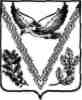 СОВЕТ ЧЕРНИГОВСКОГО СЕЛЬСКОГО ПОСЕЛЕНИЯАПШЕРОНСКОГО РАЙОНАРЕШЕНИЕ     от 00.00.2021                                                                               № 00с. ЧерниговскоеОб утверждении Прейскуранта гарантированного перечня услуг попогребению, оказываемых на территории Черниговского сельского поселения Апшеронского районаВ соответствии с Федеральным законом от 06 октября 2003 года № 131-ФЗ «Об общих принципах организации местного самоуправления в Российской Федерации», Федеральным законом от 12 января 1996 года № 8-ФЗ «О погребении и похоронном деле», законом Краснодарского края от 04 февраля 2004 года № 666-КЗ «О погребении и похоронном деле в Краснодарском крае», Совет Черниговского сельского поселения Апшеронского района решил:1. Произвести индексацию действующего Прейскуранта гарантированного перечня услуг по погребению, оказываемых на территории Черниговского сельского поселения Апшеронского района с 01 февраля 2021 года с учетом применения индекса роста потребительских цен за 2020 год в размере 1,049.2. Утвердить Прейскурант гарантированного перечня услуг по погребению на 2021 год, оказываемых на территории Черниговского сельского поселения Апшеронского района (приложение).3. Организационному отделу администрации Черниговского сельского поселения Апшеронского района (Волкова) обнародовать настоящее решение в установленном законом порядке и разместить на официальном сайте администрации Черниговского сельского поселения Апшеронского района в информационно-телекоммуникационной сети «Интернет».4. Решение Совета Черниговского сельского поселения Апшеронского района от 12.02.2020 года № 25 «Об утверждении прейскуранта гарантированного перечня услуг по погребению оказываемых на территории Черниговского сельского поселения Апшеронского района» признать утратившим силу.5. Настоящее решение вступает в силу после его официального обнародования и распространяется на правоотношения, возникшие с 01 февраля 2021 года.ПРЕЙСКУРАНТгарантированного перечня услуг по погребению на 2021 год, оказываемых на территории Черниговского сельского поселения Апшеронского районаГлава Черниговского сельского поселения Апшеронского района                                           В.Ф. ХильченкоГлава Черниговского сельскогопоселения Апшеронского района                                                   В.Ф. ХильченкоГлава Черниговского сельскогопоселения Апшеронского района                                                   В.Ф. ХильченкоГлава Черниговского сельскогопоселения Апшеронского района                                                   В.Ф. ХильченкоПРИЛОЖЕНИЕУТВЕРЖДЕНОРешением СоветаЧерниговского сельского поселения Апшеронского района от 00.00.2021  № 00№ п/пНаименование услугСтоимость, руб. с 01.02.2020 года1Оформление документов, необходимых для погребения144,312Гроб стандартный, строганный, из материалов толщиной 25-32 мм, обитый внутри и снаружи тканью х/б с подушкой из стружки1909,693Инвентарная табличка с указанием ФИО, даты рождения и смерти116,004Доставка гроба и похоронных принадлежностей по адресу, указанному заказчиком830,785Перевозка тела (останков) умершего к месту захоронения992,616Погребение умершего при рытье могилы экскаватором-7Погребение умершего при рытье могилы вручную2378,028ИТОГО:6341,418.1при рытье могилы экскаватором-8.2при рытье могилы вручную6341,41